КРОССВОРД«Чтобы интернет был другом»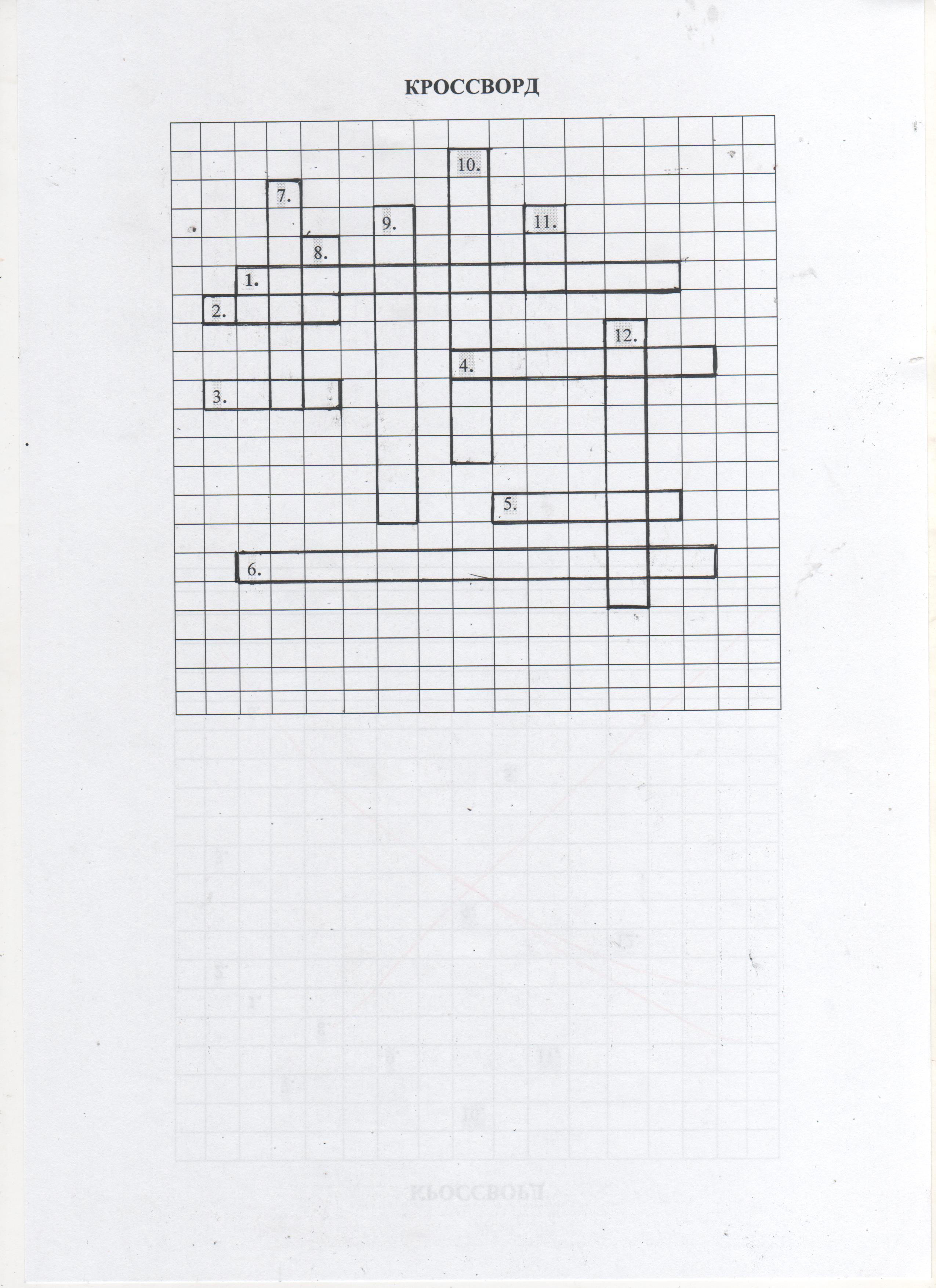 КРОССВОРД«Чтобы интернет был другом»Очень важное качество сети интернет  (безопасность).Развлечения в сети интернет для детей и взрослых ( игры).Различные социальные … (сети).Положительная сторона сети интернет для людей, находящихся на расстоянии (общение)Синоним слову «ложь» ( обман).Социальная сеть (одноклассники).Всемирная система объединенных компьютерных сетей для хранения и передачи информации (интернет).Первоначальные простейшие сведения, основы, которые должен знать каждый пользователь интернет ( азы).Сайты в сети интернет, содержащие информацию, негативно  влияющую на  пользователей услугами интернета (запрещенные). Навязчивое желание подключиться к интернету и болезненная неспособность вовремя отключиться от него (зависимость).Понятие, противоположное добру, которое может нанести неправильное обращение с интернетом (зло).  В сети интернет каждый может найти интересующую, полезную …  (информацию).ЗАЯВКАна участие в муниципальном этапе конкурса детских работ «Мой безопасный Интернет»Директор школы___________/Е.Н.Наджафова/10.З7.ИАН9.З В11.ЗТ8.ААИЛ 1.БЕЗ О П А СН О С Т Ь 2.ИГРЫРИНЕМ12.ИЕЩ4.ОБ Щ Е НИ Е 3.СЕТИЕСФНТОНЬРЫМЕ5.ОБМАНЦ6.ОДНОКЛАССНИКИЯФамилия, имя, отчество автораСафонова Юлия АндреевнаДата рождения01.05.2007.Возрастная категория1-4 классыКласс4НоминациякроссвордНазвание«Чтобы интернет был другом»Наименование школыМОУ «Нижнепенская сош»Адрес (с индексом) образовательного учреждения309316Белгородская область,  Ракитянский район, с.Нижние Пены, ул. Ивановка д.2аE-mailnpenschool@yandex.ruТелефон4722 23248Педагог наставник с указанием должностиХарина Наталья Николаевна, учитель начальных классов